                    Hem Akkusativ Hem Dativ Kullanılan Edatlar			Wohin 	Akkusativ –e,a Yönelme								             Wo      	   Dativ –de,da Bulunma	 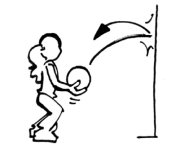 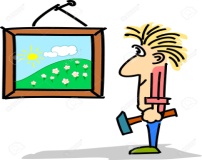 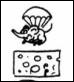 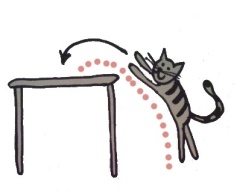 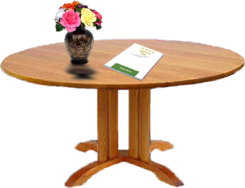 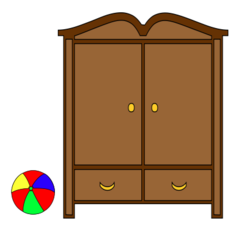 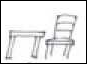 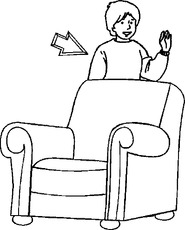 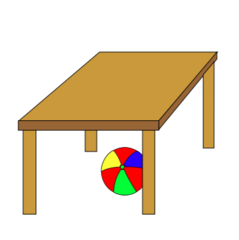 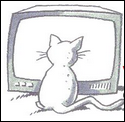 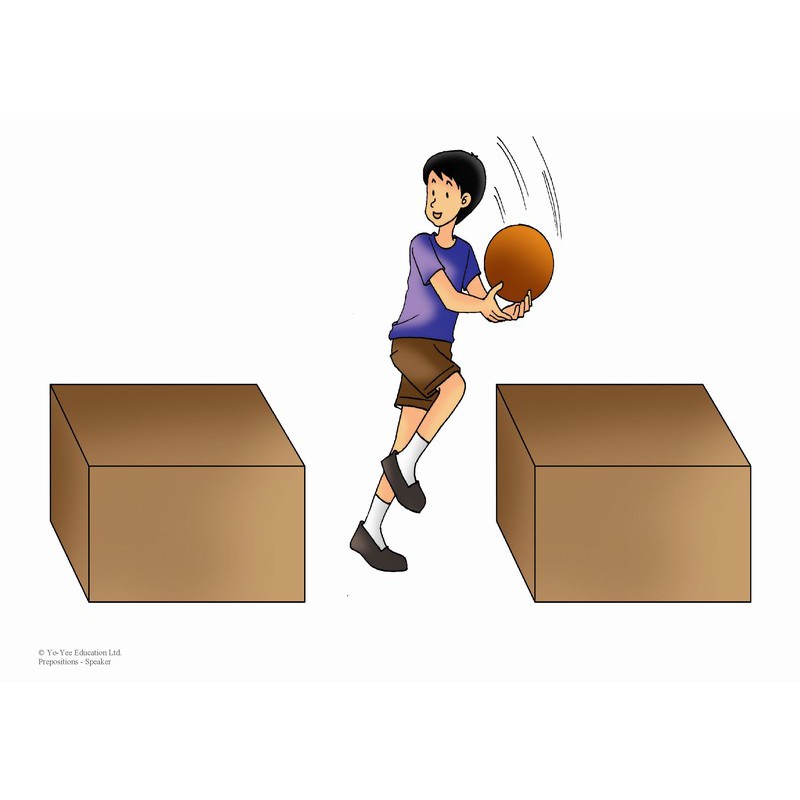 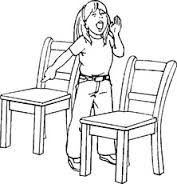 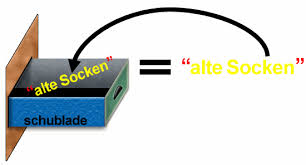 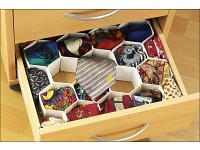 